« 14 » февраля  2019 г.			  	 			        	    	№ 57В соответствии с приказом Министерства строительства и жилищно-коммунального хозяйства Российской Федерации от 06.04.2017 №691/пр «Об утверждении методических рекомендаций по подготовке государственных программ субъектов Российской Федерации и муниципальных программ формирования современной городской среды в рамках реализации приоритетного проекта «Формирование комфортной городской среды» на 2018-2022 годы», в соответствии со статьей 179 Бюджетного Кодекса РФ, руководствуясь Уставом поселка Березовка Березовского района Красноярского края, ПОСТАНОВЛЯЮ: 1. Внести в постановление администрации поселка Березовка №510 от 30.10.2017г. «Об утверждении муниципальной программы «Формирование комфортной городской (сельской) среды» на 2018-2022 годы на территории муниципального образования поселок Березовка Березовского района Красноярского края» следующие изменения:1.1. В Паспорте программы раздел «Объемы бюджетных ассигнований Программы» изложить в новой редакции:1.2. приложение №1, №2 изложить в новой редакции согласно приложению к настоящему постановлению.2. Контроль за исполнением настоящего постановления оставляю за собой.3. Настоящее постановление вступает в силу со дня его подписания и подлежит официальному опубликованию в газете «Пригород».		Глава поселка					С.А. Суслов Приложение №1к муниципальной программе«Формирование комфортной городской (сельской) среды» на 2018-2022 годы на территории муниципального образования поселок Березовка Березовского района Красноярского края»Переченьмероприятий муниципальной программы «Формирование комфортной городской (сельской) среды» на 2018-2022 годы на территории муниципального образования поселок Березовка Березовского района Красноярского края (наименование городского округа, поселения)Приложение № 2 к муниципальной программе«Формирование комфортной городской (сельской) среды» на 2018-2022 годы на территории муниципального образования поселок Березовка Березовского района Красноярского края»Ранжированный адресный перечень дворовых территорий многоквартирных домов, нуждающихся в благоустройствеПримечание:<*> Виды трудового участия:выполнение жителями неоплачиваемых работ, не требующих специальной квалификации, как, например: подготовка объекта (дворовой территории) к началу работ (земляные работы, снятие старого оборудования, уборка мусора) и другие работы (покраска оборудования, озеленение территории, посадка деревьев, охрана объекта);предоставление строительных материалов, техники и т.д.Глава поселка Березовка                                                   _____________________                         _________________________                                                                                                                                      (подпись)                                                             (расшифровка подписи)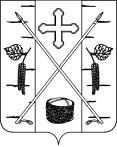 АДМИНИСТРАЦИЯ ПОСЕЛКА БЕРЕЗОВКАБЕРЕЗОВСКОГО РАЙОНА КРАСНОЯРСКОГО КРАЯПОСТАНОВЛЕНИЕп. БерезовкаО внесении изменений в постановление администрации поселка Березовка  №510 от 30.10.2017г. «Об утверждении муниципальной программы «Формирование комфортной городской (сельской) среды» на 2018-2022 годы на территории муниципального образования поселок Березовка Березовского района Красноярского края»Объемы бюджетных ассигнований Программы Всего на реализацию подпрограммы в 2018-2022 годы - в том числе на 2019 год 12 453 570,00  рублей, из них: на благоустройство дворовых территории 6 849 440,00 рублей (федеральный + краевой бюджет)на благоустройство общественных территории 5 052 560,00 рублей (федеральный + краевой бюджет)средства местного бюджета на благоустройство дворовых и общественных территорий 551 570,00 рублей Иные источники _________ рублей.Наименование мероприятияОтветственный исполнитель(Ф.И.О., должность)СрокСрокСрокОжидаемый результат (краткое описание)Показатель результативностиНаименование мероприятияОтветственный исполнитель(Ф.И.О., должность)начала реализацииокончания реализацииокончания реализацииОжидаемый результат (краткое описание)Показатель результативностиЗадача 1. Обеспечение формирования единого облика муниципального образованияЗадача 1. Обеспечение формирования единого облика муниципального образованияЗадача 1. Обеспечение формирования единого облика муниципального образованияЗадача 1. Обеспечение формирования единого облика муниципального образованияЗадача 1. Обеспечение формирования единого облика муниципального образованияЗадача 1. Обеспечение формирования единого облика муниципального образованияЗадача 1. Обеспечение формирования единого облика муниципального образования1.1. Применение правил благоустройства, утвержденных решением Березовского поселкового Совета депутатов от 26.09.2017 №25-1 «Об утверждении Правил Благоустройства территории муниципального образования поселок Березовка Березовского района Красноярского края» - по результатам публичных слушаний Кузнецов А.А. – Заместитель главы поселка по благоустройству201820182018Приведение объектов благоустройства в соответствие с действующими нормами и правиламиОпределение и закрепление лиц ответственных  за содержанием объектов благоустройства по этапам в процентах от общего количества объектов благоустройства в муниципальном образовании:1 этап – 20%;2- этап – 30%;3- этап  - 50%1.2. Реализация комплексных проектов благоустройства с привлечением собственников земельных участков, находящихся в непосредственной близости от территории комплексных проектов благоустройства и иных заинтересованных сторонКузнецов А.А. – Заместитель главы поселка по благоустройству201820222022Повышение заинтересованности собственников земельных участков в благоустройстве территории поселка Березовка Комплексных проектов:1 этап – 1 проект;2- этап – 2 проекта;3- этап  - 3 проекта.1.3. Применение лучших практик (проектов, дизайн - проектов)  благоустройства  дворов и общественных территорийСуслов С.А. - Глава поселка БерезовкаКузнецов А.А. – Заместитель главы поселка по благоустройству201820222022Обновление архитектурного облика общественных территорий поселка Березовка Создание не менее 1-ой концепции благоустройства дворов и общественных территории, ежегодно  Не менее двух лучших проектов (дизайн-проект) благоустройства дворов и общественной территории из краевой базы данных, ежегодно1.4. Обеспечение системной работы административной комиссии, рассматривающей дела о нарушении правил благоустройства Кузнецов А.А. – Заместитель главы поселка по благоустройствуПлотникова И.Е. – ведущий специалист по правовым вопросам201820222022Активизация деятельности административной комиссии Не менее 12 решений (протоколов) административной комиссии по вопросам соблюдения правил благоустройства1 этап – 20%;2- этап - 30%3- этап  - 50%1.5. Обеспечение надлежащего состояния и эксплуатации элементов благоустройства на территории муниципального образования (организация уборки мусора, освещения, озеленения общественных территорий) Суслов С.А. - Глава поселка БерезовкаКузнецов А.А. – Заместитель главы поселка по благоустройству201820222022Повышение уровня благоустройства территорий поселка Березовка 1.6. Иные мероприятия  Задача 2. Обеспечение создания, содержания и развития объектов благоустройства на территории муниципального образования, включая объекты, находящиеся в частной собственности и прилегающие к ним территорииЗадача 2. Обеспечение создания, содержания и развития объектов благоустройства на территории муниципального образования, включая объекты, находящиеся в частной собственности и прилегающие к ним территорииЗадача 2. Обеспечение создания, содержания и развития объектов благоустройства на территории муниципального образования, включая объекты, находящиеся в частной собственности и прилегающие к ним территорииЗадача 2. Обеспечение создания, содержания и развития объектов благоустройства на территории муниципального образования, включая объекты, находящиеся в частной собственности и прилегающие к ним территорииЗадача 2. Обеспечение создания, содержания и развития объектов благоустройства на территории муниципального образования, включая объекты, находящиеся в частной собственности и прилегающие к ним территорииЗадача 2. Обеспечение создания, содержания и развития объектов благоустройства на территории муниципального образования, включая объекты, находящиеся в частной собственности и прилегающие к ним территорииЗадача 2. Обеспечение создания, содержания и развития объектов благоустройства на территории муниципального образования, включая объекты, находящиеся в частной собственности и прилегающие к ним территории2.1. Благоустройство дворовых территорий многоквартирных домов. 20182022Повышение уровня и качества благоустройства дворовых территорий многоквартирных домов поселка БерезовкаПовышение уровня и качества благоустройства дворовых территорий многоквартирных домов поселка БерезовкаРешения общественной комиссии об утверждении актуального  ранжированного перечня дворовых территорий (протокол).Ранжированный адресный перечень дворовых территорий нуждающихся в благоустройстве исходя из поступления предложений от заинтересованных лиц приведен в  приложении  № 2 к Программе 2.1.1. Формирование (уточнение, корректировка) паспорта дворовых территорий на основании данных о проведении инвентаризации дворовых территорий с учетом их физического состоянияДиректора управляющих компаний, предприятий, председатели ТСЖ20182022Ведение учета количества дворовых территорий и их фактического состоянияВедение учета количества дворовых территорий и их фактического состоянияПаспорт дворовой территории  от общего количества дворовых территорий по этапам1 этап – 20%;2- этап - 30%3- этап  - 50% по  форме согласно приложению № 6 к Программе 2.1.2.  Организация подачи и сбор предложений заинтересованных лиц о благоустройстве дворовых территорий Филипович М.С. - ведущий по вопросам градостроительства и архитектуры20182022Повышение заинтересованности граждан в благоустройстве дворовых территорий поселка БерезовкаПовышение заинтересованности граждан в благоустройстве дворовых территорий поселка БерезовкаКоличество и доля предложений, поступивших от заинтересованных лиц о финансовом участии при благоустройстве дворовых территорий, ежегодно не менее 5% от общего количества дворов нуждающихся в благоустройстве2.1.3. Оказание содействия инициативным жителям в проведении собраний собственников помещений в порядке, установленном ст. 44-49 Жилищного кодекса РФДиректора управляющих компаний, предприятий, председатели ТСЖСуслов С.А. - Глава поселка Березовка20182022 Повышение заинтересованности граждан в благоустройстве дворовых территорий поселка Березовка Повышение заинтересованности граждан в благоустройстве дворовых территорий поселка БерезовкаРазработка (обеспечение) инициативных жителей методическими рекомендациями«Как мой двор включить в программу».  Протоколы собраний собственников помещений в многоквартирном доме, оформленные согласно  Жилищному кодексу РФ2.1.4. Формирование земельного участка на котором расположен многоквартирный дом с озеленением и элементами благоустройства Савельев Г.А. – Главный специалист по вопросам градостроительства и архитектурыХакимова В.К. – ведущий специалист по земельным вопросам20182022Постановка земельных участков под многоквартирными домами на кадастровый учетПостановка земельных участков под многоквартирными домами на кадастровый учетКадастровый учет земельного участка на котором расположен многоквартирный дом с озеленением и элементами благоустройства по этапам1 этап – 5 %;2- этап - 20%3- этап  - 30%Передача в общедолевую собственность собственников помещений в многоквартирном доме2.1.5. Иные мероприятия2.2.Благоустройство общественных территорийСуслов С.А. - Глава поселка Березовка20182022Повышение уровня и качества благоустройства общественных территорийПовышение уровня и качества благоустройства общественных территорийАдресный перечень  всех общественных территорий приведен в  приложение  № 3 к Программе 2.2.1. Формирование (уточнение, корректировка) паспорта общественных  территорий на основании данных о проведении инвентаризации дворовых территорий с учетом их физического состояния по графикуСуслов С.А. - Глава поселка БерезовкаФилипович М.С. - ведущий по вопросам градостроительства и архитектуры20182022Ведение учета количества общественных территорий и их физического состоянияВедение учета количества общественных территорий и их физического состоянияПаспорт общественного пространства  по форме согласно приложению № 7 к Программе 1 этап – 20%;2- этап - 30%3- этап  - 50%2.2.3. Определение наиболее посещаемой муниципальной территории общего пользования подлежащей благоустройству в порядке, установленном органом местного самоуправленияСуслов С.А. - Глава поселка Березовка20182022Выявление наиболее посещаемых территорий общего пользования и выстраивание приоритетовВыявление наиболее посещаемых территорий общего пользования и выстраивание приоритетовРешение общественной комиссии об утверждении наиболее посещаемой муниципальной территории общего пользования (протокол).2.2.4. Благоустройство общественной территорииСуслов С.А. - Глава поселка БерезовкаКузнецов А.А. – Заместитель главы поселка по благоустройству20182022Выявление наиболее посещаемых территорий общего пользования и выстраивание приоритетовВыявление наиболее посещаемых территорий общего пользования и выстраивание приоритетов1. Сквер «Олени»Участок расположен по адресу: Российская Федерация, Красноярский край, Березовский р-н, пгт. Березовка, ул.Советская, 45а, площадь земельного участка 2855 кв.м., кадастровый номер: 24:04:6101006:5500.Планируемые работы:1. Ремонт пешеходных тротуаров (брусчатка);2. Замена скамеек;3. Замена урн;4. Частичная замена игрового оборудования;5. Покраска скульптур оленей;6. Установка спортивного оборудованияСуслов С.А. - Глава поселка БерезовкаКузнецов А.А. – Заместитель главы поселка по благоустройству20182019Повышение качества уровня благоустройства общественных территории поселка БерезовкаПовышение качества уровня благоустройства общественных территории поселка БерезовкаРешение общественной комиссии об утверждении самой посещаемой территории общего пользования (Протокол)Решение общественной комиссии об утверждении самой посещаемой территории общего пользования (Протокол)2. Спортивная площадкаРасположена по адресу: Красноярский край, Березовский район, п. Березовка, ул. Солнечная, участок примыкает к участку № 2 с западной стороны, площадь земельного участка 2703 кв.м., кадастровый номер 24:04:6101010:310Планируемые работы:1. установка информационного стенда;2. установка спортивных уличных тренажеров;3. установка лавочек и площадок с навесом и без;4. установка детского спортивного игрового комплекса (холмы, дерево-кругляк, рокарий (зеленая зона), 5. освещениеСуслов С.А. - Глава поселка БерезовкаКузнецов А.А. – Заместитель главы поселка по благоустройству20202022Повышение качества уровня благоустройства общественных территории поселка БерезовкаПовышение качества уровня благоустройства общественных территории поселка Березовка3. Сквер «Школьный»Участок расположен по адресу: Российская Федерация, Красноярский край, Березовский р-н, пгт. Березовка, ул.Дружбы, 1п, площадь земельного участка 2209 кв.м., кадастровый номер: 24:04:6101004:1339.Планируемые работы:1. разделить территорию сквера на две зоны: зону тихого отдыха и зону активного отдыха;2. в зоне активного отдыха обустроить площадку с холмами с резиновым покрытием, пирамиду-лаз, два вида качелей (качеля с сиденьями и качеля - гнездо), спортивные снаряды, горку;3. в зоне тихого отдыха установить беседки и скамьи со спинками, а также круглую скамью;4. на границе разделяющей зоны установить амфитеатр со сценой;5. обустроить пешеходные дорожкиСуслов С.А. - Глава поселка БерезовкаКузнецов А.А. – Заместитель главы поселка по благоустройству20202022Повышение качества уровня благоустройства общественных территории поселка БерезовкаПовышение качества уровня благоустройства общественных территории поселка Березовка4. Набережная реки Березовка левый берегУчасток расположен в районе спортивного комплекса «Резерв», по улице Дружбы, 24А на левом берегу реки Березовка в поселке  Березовка, площадь земельного участка 4920 кв.м., кадастровый номер 24:04:6101011:799Планируемые работы:1. разделить территорию на две зоны: зону тихого и активного отдыха;2. в зоне тихого отдыха установить лавочки, качающиеся диваны с навесами, клумбы, обустроить пешеходные тротуары; 3. в зоне активного отдыха обустроить крытую площадку с резиновым напольным и установить на ней уличные спортивные тренажеры;4. обустроить роликовую дорожку;  5. демонтаж старой и монтаж новой хоккейной коробки;6. установка малых архитектурных форм;7. обустройство площадки для размещения летних торговых точек;8. освещение;9. укрепление береговой зоны Суслов С.А. - Глава поселка БерезовкаКузнецов А.А. – Заместитель главы поселка по благоустройству20202022Повышение качества уровня благоустройства общественных территории поселка БерезовкаПовышение качества уровня благоустройства общественных территории поселка Березовка5. Набережная реки Березовка правый берегУчасток расположен в районе спортивного комплекса «Резерв»по улице Дружбы на правом берегу реки Березовка в поселке  Березовка, площадь земельного участка 17093 кв.м., кадастровый номер 24:04:0000000:8203Планируемые работы:1. Строительство парковки для автомобильного транспорта;2.  Строительство пешеходного тротуара; 3. Приобретение и установка лавочек;4. Строительство спортивной площадки;5. Строительство пешеходного моста через р. Березовка в районе спортивного комплекса «Резерв».Суслов С.А. - Глава поселка БерезовкаКузнецов А.А. – Заместитель главы поселка по благоустройству20202022Повышение качества уровня благоустройства общественных территории поселка БерезовкаПовышение качества уровня благоустройства общественных территории поселка Березовка6. Сквер «Солнышко»Участок расположен по адресу: Красноярский край, Березовский район, п. Березовка земельный участок в районе дома № 18 по ул. Нестерова, площадь земельного участка 1796 кв.м., кадастровый номер 24:04:6101010:334Планируемые работы:1. Замена урн для мусора;2. Замена лавок;3. Частичная замена игрового оборудования.Суслов С.А. - Глава поселка БерезовкаКузнецов А.А. – Заместитель главы поселка по благоустройству20212022Повышение качества уровня благоустройства общественных территории поселка БерезовкаПовышение качества уровня благоустройства общественных территории поселка Березовка7. Сквер «Энергетик»Участок расположен по адресу: Российская Федерация, Красноярский край, Березовский р-н, пгт. Березовка, ул. Тургенева, 14а, площадь земельного участка 4260 кв.м., кадастровый номер: 24:04:6101010:3404.Планируемые работы:1. Ремонт линии уличного освещения;2. Замена урн для мусора;3. Замена и ремонт игрового оборудования;4. Асфальтирование прилегающей территории.Суслов С.А. - Глава поселка БерезовкаКузнецов А.А. – Заместитель главы поселка по благоустройству20212022Повышение качества уровня благоустройства общественных территории поселка БерезовкаПовышение качества уровня благоустройства общественных территории поселка Березовка8. Сквер «Сказка»Участок расположен между домами №2Б и №7Б по улице Мичурина, площадь земельного участка 3717 кв.м., кадастровый номер 24:04:6101002:1048Планируемые работы:1. Асфальтирование проездов прилегающей территории Суслов С.А. - Глава поселка БерезовкаКузнецов А.А. – Заместитель главы поселка по благоустройству20212022Повышение качества уровня благоустройства общественных территории поселка БерезовкаПовышение качества уровня благоустройства общественных территории поселка Березовка9. Спортивная площадкаУчасток расположен по адресу: Российская Федерация, Красноярский край, Березовский р-н, пгт. Березовка, ул. Мичурина, 9,  площадь земельного участка 2275 кв.м., кадастровый номер: 24:04:6101004:1340Планируемые работы:1. Ремонт линии уличного освещения по всему периметру спортивной площадки.Глава поселка Березовка Суслов С.А. Кузнецов А.А. – Заместитель главы поселка по благоустройству20212022Повышение качества уровня благоустройства общественных территории поселка БерезовкаПовышение качества уровня благоустройства общественных территории поселка Березовка2.3. Благоустройство объектов недвижимого имущества (включая объекты незавершенного строительства) и земельных участков, находящихся в собственности (пользовании) юридических лиц и индивидуальных предпринимателей.Директора магазинов, павильонов, офисных зданий 20202022Повышение уровня и качества благоустройства объектов недвижимого имущества (включая объекты незавершенного строительства) и земельных участков, находящихся в собственности (пользовании) юридических лиц и индивидуальных предпринимателей Повышение уровня и качества благоустройства объектов недвижимого имущества (включая объекты незавершенного строительства) и земельных участков, находящихся в собственности (пользовании) юридических лиц и индивидуальных предпринимателей Адресный перечень объектов недвижимого имущества (включая объекты незавершенного строительства) и земельных участков, находящихся в собственности (пользовании) юридических лиц и индивидуальных предпринимателейпо форме согласно приложению№ 8 к Программе Адресный перечень объектов недвижимого имущества (включая объекты незавершенного строительства) и земельных участков, находящихся в собственности (пользовании) юридических лиц и индивидуальных предпринимателейпо форме согласно приложению№ 8 к Программе 2.3.1.Разъяснительная работа о принципах благоустройства (личная ответственность)Глава поселка БерезовкаСуслов С.А. 20182022Повышение информированности граждан и иных заинтересованных лицПовышение информированности граждан и иных заинтересованных лицКоличество сходов 2,собраний 1;Количество сходов 2,собраний 1;2.3.2. Заключение соглашений с юридическими лицами и индивидуальными предпринимателями о благоустройстве объектов недвижимого имущества (включая объекты незавершенного строительства) и земельных участков за счет средств указанных лиц и находящихся в их собственности (пользовании)Глава поселка БерезовкаСуслов С.А. 20202022Привлечение юридических лиц и индивидуальных предпринимателей Привлечение юридических лиц и индивидуальных предпринимателей Количество заключенных соглашений:1 этап – 30%;2- этап - 70%Количество заключенных соглашений:1 этап – 30%;2- этап - 70%2.3.3. Иные мероприятия2.4. Благоустройство индивидуальных жилых домов и земельных участков, предоставленных для их размещенияГлава поселка БерезовкаСуслов С.А. 20182020Повышение уровня  и качества благоустройства индивидуальных  жилых домов и земельных участковПовышение уровня  и качества благоустройства индивидуальных  жилых домов и земельных участков2.4.1.Разъяснительная работа о принципах благоустройства (личная ответственность)Глава поселка БерезовкаСуслов С.А. 20182019Повышение информированности граждан и иных заинтересованных лицПовышение информированности граждан и иных заинтересованных лицКоличество сходов 2,собраний 1;Количество сходов 2,собраний 1;2.4.2. Проведение инвентаризации индивидуальных жилых домов и земельных участков, предоставленных для их размещенияГлава поселка БерезовкаСуслов С.А. 2018До 01.04.2018Формирование перечня индивидуальных жилых домов, земельных участков и уровня их благоустройстваФормирование перечня индивидуальных жилых домов, земельных участков и уровня их благоустройстваПаспорт дворовой территории индивидуальных домов и земельных участков по форме согласно приложению № 9  к программе Паспорт дворовой территории индивидуальных домов и земельных участков по форме согласно приложению № 9  к программе 2.4.3. Заключение соглашений с собственниками (пользователями) указанных домов (собственниками (землепользователями) земельных участков) об их благоустройстве не позднее 2020 года в соответствии с требованиями утвержденных в муниципальном образовании правил благоустройства по результатам проведенной инвентаризации.Глава поселка БерезовкаСуслов С.А. 20202022Привлечение собственников индивидуальных жилых домов и земельных участков к благоустройству указанных объектов не позднее 2020 года в соответствии с требованиями утвержденными в правилах благоустройстваПривлечение собственников индивидуальных жилых домов и земельных участков к благоустройству указанных объектов не позднее 2020 года в соответствии с требованиями утвержденными в правилах благоустройстваКоличество заключенных соглашений:1 этап – 30%;2- этап - 70%Количество заключенных соглашений:1 этап – 30%;2- этап - 70%2.4.4. Создание (восстановление, реконструкция) объектов централизованной системы холодного водоснабжения в населенных пунктах поселка БерезовкаГлава поселка БерезовкаСуслов С.А. 20202022Повышение уровня и качества жизни населения поселка БерезовкаПовышение уровня и качества жизни населения поселка БерезовкаУвеличение объектов центральной системы холодного водоснабжения в населенных пунктах поселка БерезовкаУвеличение объектов центральной системы холодного водоснабжения в населенных пунктах поселка БерезовкаЗадача 3. Повышение уровня вовлеченности заинтересованных граждан, организаций в реализацию мероприятий по благоустройству территории муниципального образованияЗадача 3. Повышение уровня вовлеченности заинтересованных граждан, организаций в реализацию мероприятий по благоустройству территории муниципального образованияЗадача 3. Повышение уровня вовлеченности заинтересованных граждан, организаций в реализацию мероприятий по благоустройству территории муниципального образованияЗадача 3. Повышение уровня вовлеченности заинтересованных граждан, организаций в реализацию мероприятий по благоустройству территории муниципального образованияЗадача 3. Повышение уровня вовлеченности заинтересованных граждан, организаций в реализацию мероприятий по благоустройству территории муниципального образованияЗадача 3. Повышение уровня вовлеченности заинтересованных граждан, организаций в реализацию мероприятий по благоустройству территории муниципального образованияЗадача 3. Повышение уровня вовлеченности заинтересованных граждан, организаций в реализацию мероприятий по благоустройству территории муниципального образованияЗадача 3. Повышение уровня вовлеченности заинтересованных граждан, организаций в реализацию мероприятий по благоустройству территории муниципального образования3.1. Проведение опроса граждан о выборе территории общего пользования для благоустройстваГлава поселка БерезовкаСуслов С.А. 201820202020Выявление реальных потребностей различных групп населенияежеквартальноежеквартально3.2. Организация обсуждения и выработки концепций  благоустройства территории общего пользованияГлава поселка БерезовкаСуслов С.А. 201820202020Формирования концепций благоустройства территорий общего пользования на основании общественного мненияРешение общественной комиссии на основании проведенного обсуждения (протокол)Решение общественной комиссии на основании проведенного обсуждения (протокол)3.3. Привлечение жителей:-  к посадке зеленых насаждение;- уборке несанкционированных свалок и т.д.Глава поселка Березовка Суслов С.А. Кузнецов А.А. – Заместитель главы поселка по благоустройству201820202020Повышение заинтересованности граждан в благоустройстве территории поселка БерезовкаПроведение субботников, не менее 2-ух, ежегодноПривлечение к мероприятиям не менее 5% от общего количества жителей, ежегодноПроведение субботников, не менее 2-ух, ежегодноПривлечение к мероприятиям не менее 5% от общего количества жителей, ежегодно3.4.Участие в краевых мероприятиях, направленных на повышение активности участия граждан в решении вопросов местного значенияГлава поселка Березовка Суслов С.А. 201820202020Привлечение дополнительных финансовых средств для благоустройства территорий населенных пунктов поселка Березовка и повышение активности участия граждан в решении вопросов местного значенияФормирование и направление заявки на участие в конкурсах, ежегодно, не менее 1-ой заявкиФормирование и направление заявки на участие в конкурсах, ежегодно, не менее 1-ой заявки3.4.Иные мероприятия№ п/пАдрес многоквартирного домаПлощадь жилых и нежилых помещений,    кв. мРеквизиты протокола общего собрания собственников помещений в многоквартирном домеДата поступления предложений заинтересованных лиц в орган местного самоуправления об участии в выполнении работ по благоустройству дворовой территорииФинансовое участие, тыс. руб.Финансовое участие, тыс. руб.Финансовое участие, тыс. руб.Виды трудового участия <*>Наименование управляющей организации№ п/пАдрес многоквартирного домаПлощадь жилых и нежилых помещений,    кв. мРеквизиты протокола общего собрания собственников помещений в многоквартирном домеДата поступления предложений заинтересованных лиц в орган местного самоуправления об участии в выполнении работ по благоустройству дворовой территорииСтоимость работ по благоустройству, всего, тыс. руб.В том числе минимальный перечень работ по благоустройствуВ том числе минимальный перечень работ по благоустройствуВиды трудового участия <*>Наименование управляющей организации№ п/пАдрес многоквартирного домаПлощадь жилых и нежилых помещений,    кв. мРеквизиты протокола общего собрания собственников помещений в многоквартирном домеДата поступления предложений заинтересованных лиц в орган местного самоуправления об участии в выполнении работ по благоустройству дворовой территорииСтоимость работ по благоустройству, всего, тыс. руб.тыс. руб.доля финансового участия по минимальному перечню работ, %Виды трудового участия <*>Наименование управляющей организации123456789101Юности 1903,7от 22.10.2018 №322.11.20181 685,041 324,40не менее 2даГПКК «ЦРКК»2Московская, 7727,28от 23.09.2018 №115.11.20181 629,671 629,67не менее 2даООО УК "Уют"3Пархоменко, д.1855,3от 30.08.2018 №115.11.20181 291,69837,08не менее 2даООО УК "Заказчик ЖКУ"4Заводская , 57Б3 356,4от 28.06.2018 №108.11.20181 259,261 259,26не менее 2даООО УК "Водмонтаж"5Полевая, 561 365,14ООО УК "Водмонтаж"6Строителей, 7А2 017,5ТСЖ "Новый дом"7Маяковского, 235 914,7ООО УК "Заказчик ЖКУ"8Береговая, 42Б4 134,5ООО УК "Заказчик ЖКУ"9Береговая, 404 115,8ООО УК "Заказчик ЖКУ"10Советская, 462 541,7ООО УК "Заказчик ЖКУ"11Центральная, 51399,8ООО УК "Заказчик ЖКУ"12Пархоменко, 3667,3ООО УК "Заказчик ЖКУ"13Пархоменко, 5584,9ООО УК "Заказчик ЖКУ"14Пархоменко, 5А926,3ООО УК "Заказчик ЖКУ"15Береговая, д.365 499,7ООО УК "Заказчик ЖКУ"16Береговая, д.385 480,5ООО УК "Заказчик ЖКУ"17Береговая, д.442 853ООО УК "Заказчик ЖКУ"18Береговая, д.462 563,28ООО УК "Заказчик ЖКУ"16Горького, д.151 019,2ООО УК "Заказчик ЖКУ"17Горького, д.17477,4ООО УК "Заказчик ЖКУ"18Дзержинского, д.17 (общежитие)618,9ООО УК "Заказчик ЖКУ"19Дзержинского, д.38726,6ООО УК "Заказчик ЖКУ"20Дружбы, д.13 355,2ООО УК "Заказчик ЖКУ"21Дружбы, д.1а3 326,17ООО УК "Заказчик ЖКУ"22Дружбы, д.1б3 332,1ООО УК "Заказчик ЖКУ"23Дружбы, д.1г3 719,8ООО УК "Заказчик ЖКУ"24Дружбы, д.191 530,1ООО УК "Заказчик ЖКУ"25Дружбы  96729,0ГПКК «ЦРКК»26Дружбы  98729,627Дружбы 100764,4ГПКК «ЦРКК»28Дружбы 102687,9ГПКК «ЦРКК»29Дружбы 104712,1ГПКК «ЦРКК»30Дружбы 106730,2ГПКК «ЦРКК»31Дружбы 108949,8ГПКК «ЦРКК»32Дружбы 108А869,5ГПКК «ЦРКК»33Дружбы 110848,1ГПКК «ЦРКК»34Дружбы 112970,4ГПКК «ЦРКК»35Дружбы 114960,0ГПКК «ЦРКК»36Дружбы 114А958,2ГПКК «ЦРКК»37Дружбы 115А907,3ГПКК «ЦРКК»38Дружбы 116945,4ГПКК «ЦРКК»39Дружбы 1181 005,6ГПКК «ЦРКК»40Дружбы 120АГПКК «ЦРКК»41Дружбы 1241 012,2ГПКК «ЦРКК»42Дружбы 1281 026,1ГПКК «ЦРКК»43Дружбы 1301 032,6ГПКК «ЦРКК»44Дружбы 1321 026,7ГПКК «ЦРКК»45Дружбы 136973,3ГПКК «ЦРКК»46Дружбы 1381 000,5ГПКК «ЦРКК»47Дружбы 140919,0ГПКК «ЦРКК»48Дружбы 142597,6ГПКК «ЦРКК»49Дружбы 144945,2ГПКК «ЦРКК»50Заводская , 553 030,6ООО УК "Водмонтаж"51Заводская , 573 981,4ООО УК "Водмонтаж"52Заводская , 57А3 386,0ООО УК "Водмонтаж"53Заводская , 593 360,8ООО УК "Водмонтаж"54Заводская , 59А4 271,9ООО УК "Водмонтаж"55Заводская , 604 004,4ООО УК "Водмонтаж"56Калинина, д.1448,2ООО УК "Заказчик ЖКУ"57Калинина, д.2449,5ООО УК "Заказчик ЖКУ"58Калинина, д.3455,8ООО УК "Заказчик ЖКУ"59Ленина, д.12521,1ООО УК "Заказчик ЖКУ"60Маяковского, д.72 266,9ООО УК "Заказчик ЖКУ"61Маяковского, д.92 938,9ООО УК "Заказчик ЖКУ"62Маяковского, д.193 104,5ООО УК "Заказчик ЖКУ"63Маяковского, д.212 905,4ООО УК "Заказчик ЖКУ"64Мичурина, д.1757,6ООО УК "Заказчик ЖКУ"65Мичурина, д.1 б4 355,9ООО УК "Заказчик ЖКУ"66Мичурина, д.2761,4ООО УК "Заказчик ЖКУ"67Мичурина, д.2 б4 334,4ООО УК "Заказчик ЖКУ"68Мичурина, д.3757,6ООО УК "Заказчик ЖКУ"69Мичурина, д.4745,6ООО УК "Заказчик ЖКУ"70Мичурина, д.5761,1ООО УК "Заказчик ЖКУ"71Мичурина, д.6761,4ООО УК "Заказчик ЖКУ"72Мичурина, д.7744,7ООО УК "Заказчик ЖКУ"73Мичурина, д.8755,6ООО УК "Заказчик ЖКУ"74Мичурина, д.9732,1ООО УК "Заказчик ЖКУ"75Мичурина, д.11752,5ООО УК "Заказчик ЖКУ"76Мичурина, д.12738,9ООО УК "Заказчик ЖКУ"77Мичурина, д.13760,9ООО УК "Заказчик ЖКУ"78Мичурина, д.14762,3ООО УК "Заказчик ЖКУ"80Мичурина, д.16788,6ООО УК "Заказчик ЖКУ"81Мичурина, д.17790,5ООО УК "Заказчик ЖКУ"82Мичурина, д.18772,6ООО УК "Заказчик ЖКУ"83Мичурина, д.19781,8ООО УК "Заказчик ЖКУ"84Мичурина, д.20788,6ООО УК "Заказчик ЖКУ"85Нестерова, 12746,7ООО УК "Заказчик ЖКУ"86Нестерова, 14717,2ООО УК "Заказчик ЖКУ"87Нестерова, д.16654,9ООО УК "Заказчик ЖКУ"88Нестерова, д.18651,8ООО УК "Заказчик ЖКУ"89Нестерова, д.20635,6ООО УК "Заказчик ЖКУ"90Октябрьская, д.4542,2ООО УК "Заказчик ЖКУ"91Октябрьская, д.5536,1ООО УК "Заказчик ЖКУ"92Октябрьская, д.6532,3ООО УК "Заказчик ЖКУ"93Октябрьская, д.7542,7ООО УК "Заказчик ЖКУ"94Октябрьская, д.8540,7ООО УК "Заказчик ЖКУ"95Октябрьская, д.9545,9ООО УК "Заказчик ЖКУ"96Октябрьская, д.10547,57ООО УК "Заказчик ЖКУ"97Олейникова, д. 64620,3ООО УК "Заказчик ЖКУ"98Парковая, д.1546,2ООО УК "Заказчик ЖКУ"99Парковая, д.2546,6ООО УК "Заказчик ЖКУ"100Парковая, д.2а2 849,4ООО УК "Заказчик ЖКУ"101Парковая, д.3533,3ООО УК "Заказчик ЖКУ"102Парковая, д.4542,9ООО УК "Заказчик ЖКУ"103Парковая, д.6537,9ООО УК "Заказчик ЖКУ"104Парковая, д.8528,8ООО УК "Заказчик ЖКУ"106Пархоменко, д.1 а5 185,4ООО УК "Заказчик ЖКУ"107Пархоменко, д.3 а775,5ООО УК "Заказчик ЖКУ"108Полевая, д.2 вООО УК "Заказчик ЖКУ"109Полевая, д.701 536,5ООО УК "Заказчик ЖКУ"110Полевая, д.721 530,4 ООО УК "Заказчик ЖКУ"111Пролетарская, 1326,3ООО УК "Заказчик ЖКУ"112Пролетарская, 2328,7ООО УК "Заказчик ЖКУ"113Пролетарская, 3325,1ООО УК "Заказчик ЖКУ"114Советская, д.1 а2 960,0ООО УК "Заказчик ЖКУ"115Советская, д.40327,4ООО УК "Заказчик ЖКУ"116Советская, д.42721,2ООО УК "Заказчик ЖКУ"117Советская, д.43 а4 494,4ООО УК "Заказчик ЖКУ"118Советская, д.452 025,1ООО УК "Заказчик ЖКУ"119Советская, д.52532,4ООО УК "Заказчик ЖКУ"120Советская, д.53540,2ООО УК "Заказчик ЖКУ"121Советской Армии, д.205 761,7ООО УК "Заказчик ЖКУ"122Солнечная, д.3723,8ООО УК "Заказчик ЖКУ"123Солнечная, д.6710,9ООО УК "Заказчик ЖКУ"124Солнечная, д.8518,4ООО УК "Заказчик ЖКУ"125Солнечная, д.10541,5ООО УК "Заказчик ЖКУ"126Солнечная, д.12541,9ООО УК "Заказчик ЖКУ"127Солнечная, д.18889,0ООО УК "Заказчик ЖКУ"128Солнечная, д.20740,5ООО УК "Заказчик ЖКУ"129Строителей, д.1544,0ООО УК "Заказчик ЖКУ"130Строителей, д.1а4 185,3ООО УК "Заказчик ЖКУ"131Строителей, д.2540,1ООО УК "Заказчик ЖКУ"132Строителей, д.2 а5 786,0ООО УК "Заказчик ЖКУ"133Строителей, д.3546,4ООО УК "Заказчик ЖКУ"134Строителей, д.5538,8ООО УК "Заказчик ЖКУ"135Строителей, д.6730,7ООО УК "Заказчик ЖКУ"136Строителей, д.7537,9ООО УК "Заказчик ЖКУ"137Строителей, д.9542,9ООО УК "Заказчик ЖКУ"138Сурикова, д.1329,3ООО УК "Заказчик ЖКУ"139Сурикова, д.3335,1ООО УК "Заказчик ЖКУ"140Сурикова, д.5340,2ООО УК "Заказчик ЖКУ"141Сурикова, д.7429,8ООО УК "Заказчик ЖКУ"142Сурикова, д.84 574,6ООО УК "Заказчик ЖКУ"143Сурикова, д.9719,8ООО УК "Заказчик ЖКУ"144Сурикова, д.104 495,1ООО УК "Заказчик ЖКУ"145Сурикова, д.11731,4ООО УК "Заказчик ЖКУ"146Сурикова, д.124 171,0ООО УК "Заказчик ЖКУ"147Сурикова, д.13729,2ООО УК "Заказчик ЖКУ"148Сурикова, д.141 347,0ООО УК "Заказчик ЖКУ"149Сурикова, д.15624,1ООО УК "Заказчик ЖКУ"150Сурикова, д.241 645,9ООО УК "Заказчик ЖКУ"151Сурикова, д.26906,2ООО УК "Заказчик ЖКУ"152Сурикова, д.281 643,0ООО УК "Заказчик ЖКУ"153Сурикова, д.302 207,5ООО УК "Заказчик ЖКУ"154Тургенева, д.1736,1ООО УК "Заказчик ЖКУ"155Тургенева, д.2739,2ООО УК "Заказчик ЖКУ"156Тургенева, д.3759,0ООО УК "Заказчик ЖКУ"157Тургенева, д.4705,0ООО УК "Заказчик ЖКУ"158Тургенева, д.6734,2ООО УК "Заказчик ЖКУ"159Тургенева, д.7737,5ООО УК "Заказчик ЖКУ"160Тургенева, д.8870,2ООО УК "Заказчик ЖКУ"161Тургенева, д.9887,0ООО УК "Заказчик ЖКУ"162Тургенева, д.10877,7ООО УК "Заказчик ЖКУ"163Тургенева, д.11863,1ООО УК "Заказчик ЖКУ"164Тургенева, д.12885,5ООО УК "Заказчик ЖКУ"165Тургенева, д.14761,6ООО УК "Заказчик ЖКУ"166Центральная, д.8 б1 054,7ООО УК "Заказчик ЖКУ"167Центральная, д.45388,7ООО УК "Заказчик ЖКУ"168Центральная, д.46523,4ООО УК "Заказчик ЖКУ"169Центральная, д.47371,1ООО УК "Заказчик ЖКУ"170Центральная, д.48271,5ООО УК "Заказчик ЖКУ"171Центральная, д.50273,8ООО УК "Заказчик ЖКУ"172Центральная, д.53407,3ООО УК "Заказчик ЖКУ"173Центральная, д.55398,1ООО УК "Заказчик ЖКУ"174Центральная, д.56374,7ООО УК "Заказчик ЖКУ"175Центральная, д.57403,8ООО УК "Заказчик ЖКУ"176Центральная, д.581 261,4ООО УК "Заказчик ЖКУ"177Центральная, д.59397,4ООО УК "Заказчик ЖКУ"178Центральная, д.61398,5ООО УК "Заказчик ЖКУ"179Центральная, д.63352,8ООО УК "Заказчик ЖКУ"180Центральная, д.65727,01ООО УК "Заказчик ЖКУ"181Центральная, д.67537,3ООО УК "Заказчик ЖКУ"182Чкалова, д.194 685,0ООО УК "Заказчик ЖКУ"183Юбилейная, д.2653,5ООО УК "Заказчик ЖКУ"184Юбилейная, д.4679,8ООО УК "Заказчик ЖКУ"186Юности 2929,9ГПКК «ЦРКК»187Юности 31 003,2ГПКК «ЦРКК»188Юности 4960,5ГПКК «ЦРКК»189Юности 5721,7ГПКК «ЦРКК»190Юности 6935,3ГПКК «ЦРКК»191Юности 7732,2ГПКК «ЦРКК»192Юности 8962,9ГПКК «ЦРКК»193Юности 9715,7ГПКК «ЦРКК»194Юности 11727,6ГПКК «ЦРКК»